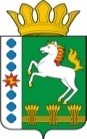 КОНТРОЛЬНО-СЧЕТНЫЙ ОРГАН ШАРЫПОВСКОГО РАЙОНАКрасноярского краяЗаключениена проект Постановления администрации Шарыповского района «Об утверждении примерного положения об оплате труда работников муниципальных бюджетных учреждений, подведомственных муниципальному казенному учреждению «Управление культуры и муниципального архива» Шарыповского района»17 августа 2017 год 								№  78/1Настоящее экспертное заключение подготовлено Контрольно – счетным органом Шарыповского района на основании ст. 157 Бюджетного  кодекса Российской Федерации, ст. 9 Федерального закона от 07.02.2011 № 6-ФЗ «Об общих принципах организации и деятельности контрольно – счетных органов субъектов Российской Федерации и муниципальных образований», ст. 15 Решения Шарыповского районного Совета депутатов от 20.09.2012 № 31/289р «О внесении изменений в Решение Шарыповского районного Совета депутатов от 21.06.2012 № 28/272р «О создании Контрольно – счетного органа Шарыповского района» (в ред. от 20.03.2014 № 46/536р, от 25.09.2014 № 51/573р, от 26.02.2015 № 56/671р) и в соответствии со стандартом организации деятельности Контрольно-счетного органа Шарыповского района СОД 2 «Организация, проведение и оформление результатов финансово-экономической экспертизы проектов Решений Шарыповского районного Совета депутатов и нормативно-правовых актов по бюджетно-финансовым вопросам и вопросам использования муниципального имущества и проектов муниципальных программ» утвержденного приказом Контрольно-счетного органа Шарыповского района от 16.12.2013 № 29.Представленный на экспертизу проект Постановления администрации Шарыповского района «Об утверждении примерного положения об оплате труда работников муниципальных бюджетных учреждений, подведомственных муниципальному казенному учреждению «Управление культуры и муниципального архива» Шарыповского района» (далее по тексту – проект Постановления) направлен в Контрольно – счетный орган Шарыповского района 17 августа 2017 года. Разработчиком данного проекта Постановления является администрация  Шарыповского района.Согласно пункта 2 Проекта Постановления утрачивает силу Постановление администрации Шарыповского района от 30.12.2016 № 632-п «Об утверждении примерного положения об оплате труда работников муниципальных бюджетных учреждений, подведомственных муниципальному казенному учреждению «Управление культуры и муниципального архива» Шарыповского района».В соответствии с Федеральным законом Российской Федерации от 08.05.2010 № 83-ФЗ «О внесении изменений в отдельные законодательные акты Российской Федерации в связи с совершенствованием правового положения государственных (муниципальных) учреждений» согласно Постановления администрации Шарыповского района от 20.06.2017 № 401-п  с 01 июля 2017 года создано муниципальное бюджетное учреждение культуры «Централизованная клубная система» Шарыповского района.В связи с этим  примерное положение об оплате труда работников муниципальных бюджетных учреждений, подведомственных муниципальному казенному учреждению «Управление культуры и муниципального архива» Шарыповского района» излагается в новой редакции. Примерное положение об оплате труда  работников муниципальных бюджетных учреждений, подведомственных муниципальному казенному учреждению «Управление культуры и муниципального архива» Шарыповского района (далее по тексту -   Примерное положение об оплате труда ), разработано на основании Решения Шарыповского районного Совета депутатов от 23.06.2011 № 17/178р «О системах оплаты труда работников муниципальных бюджетных и казенных учреждений».В разделе 2  «Минимальные размеры окладов (должностных окладов), ставок заработной платы, определяемые по квалификационным уровням профессиональных квалификационных групп и отдельным должностям не включенным в профессиональные квалификационные группы» прописываются размеры окладов работникам учреждений культуры и кинематографии.В разделе 3 «Виды, размеры и условия осуществления выплат компенсационного характера» прописываются работникам учреждений культуры:- виды выплат компенсационного характера;- выплаты работникам учреждения, занятых на работах с вредными и (или) опасными условиями труда; - выплаты за работу в условиях, отклоняющихся от нормальных, сверхурочной работе, работе в ночное время и при выполнении работ в других условиях, отклоняющихся от  нормальных;- выплаты специалистам учреждений, расположенных в сельской местности.В разделе 4 «Условия оплаты труда руководителей учреждений, их заместителей» прописываются размера должностных окладов  руководителей и их заместителей, виды выплат компенсационного характера, виды выплат стимулирующего характера, виды выплат по итогам работы, виды выплат персонального характера, предельный уровень соотношения среднемесячной заработной платы руководителей и их заместителей.В разделе 5 прописывается размер средств, направляемых на оплату труда руководителей и работников учреждений, полученных от платных услуг и иной приносящей доход деятельности.В приложении № 1 к Примерному положению об оплате труда прописываются критерии оценки результативности и качества деятельности учреждений для установления руководителям, заместителям руководителей учреждений, выплат за важность выполняемой работы, степень самостоятельности и ответственности при выполнении поставленных задач, за качество выполняемых работ.В приложении № 2   к Примерному положению об оплате труда прописывается количество должностных окладов руководителей учреждений, учитываемых при определении объема средств на выплаты стимулирующего характера руководителям учреждений в год.В приложении № 3   к Примерному положению об оплате труда прописывается предельный уровень соотношения среднемесячной заработной платы руководителей и их заместителей к уровню средней заработной платы работников учреждений.В Приложении «Виды, условия, размер и порядок выплат стимулирующего характера, в том числе критерии оценки результативности и качества труда работников муниципальных бюджетных учреждений, подведомственных муниципальному казенному учреждению «Управление культуры и муниципального архива Шарыповского района»  к Проекту  Постановления прописываются:- выплаты за важность выполняемой работы, степень самостоятельности и ответственности при выполнении поставленных задач;- выплаты за интенсивность и высокие результаты работы;- выплаты за качество выполняемых работ;- персональные выплаты;- выплаты по итогам работы.В тексте Проекта Постановления не прописано об утверждении приложения к Проекту Постановления «Виды, условия, размер и порядок выплат стимулирующего характера, в том числе критерии оценки результативности и качества труда работников муниципальных бюджетных учреждений, подведомственных муниципальному казенному учреждению «Управление культуры и муниципального архива Шарыповского района».Проект Постановления составлен в соответствии с требованиями трудового законодательства.На основании выше изложенного Контрольно – счетный орган предлагает администрации Шарыповского района внести изменения в текст Проекта Постановления и принять проект Постановления администрации Шарыповского «Об утверждении примерного положения об оплате труда работников муниципальных бюджетных учреждений, подведомственных муниципальному казенному учреждению «Управление культуры и муниципального архива» Шарыповского района».Председатель Контрольно – счетного органа						Г.В. СавчукАудитор 	Контрольно – счетного органа						И.В. Шмидт